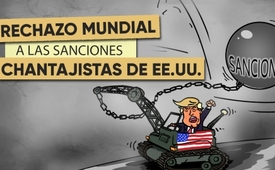 Rechazo mundial a las sanciones chantajistas de EE.UU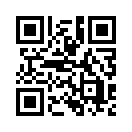 187 miembros de la ONU exigen el fin de las sanciones de EE.UU., ya que esto pondría a EE.UU. bajo una gran presión sobre otros países. Estas sanciones han aumentado cada vez más bajo la administración de Trump. Esta demanda de las Naciones Unidas es un pequeño rayo de esperanza para todos los países interesados. ¿Qué podemos hacer para ayudar al mundo a volver a la normalidad?187 miembros de las Naciones Unidas han aprobado una resolución que pide el fin de las sanciones de los Estados Unidos que han estado en vigor durante 60 años. Por ejemplo, el Ministro de Relaciones Exteriores de Cuba, Bruno Rodríguez, testificó sobre una escalada del gobierno de Trump, que impidió que el combustible llegara a Cuba. Ale Habib, el embajador de la ONU de la República Islámica de Irán, habló de la inhumanidad del bloqueo de EE.UU. contra Irán, el más injusto jamás impuesto a ningún país, y de cómo esta política genocida se ha intensificado en el último año. Considera que las sanciones de EE.UU. son una flagrante violación de las normas y principios fundamentales del sistema de relaciones internacionales.
Conclusión: Debido a que la presión no hace amigos, el sistema estadounidense basado en la presión, similar a la Pax Romana* del Imperio Romano, es a largo plazo un modelo de eliminación.

Ver a través del malvado juego del poderoso, querido espectador, y no dejarse involucrar más en él, es el comienzo del hecho de que en todas partes del mundo las cosas están mirando hacia arriba otra vez. Por lo tanto, depende de la gente, y se necesita de ¡TODOS!de pwn.Fuentes:https://parstoday.com/de/news/world-i49693-weltweite_ablehnung_der_einseitigen_us_sanktionenEsto también podría interesarle:---Kla.TV – Las otras noticias ... libre – independiente – no censurada ...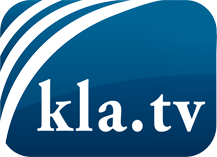 lo que los medios de comunicación no deberían omitir ...poco escuchado – del pueblo para el pueblo ...cada viernes emisiones a las 19:45 horas en www.kla.tv/es¡Vale la pena seguir adelante!Para obtener una suscripción gratuita con noticias mensuales
por correo electrónico, suscríbase a: www.kla.tv/abo-esAviso de seguridad:Lamentablemente, las voces discrepantes siguen siendo censuradas y reprimidas. Mientras no informemos según los intereses e ideologías de la prensa del sistema, debemos esperar siempre que se busquen pretextos para bloquear o perjudicar a Kla.TV.Por lo tanto, ¡conéctese hoy con independencia de Internet!
Haga clic aquí: www.kla.tv/vernetzung&lang=esLicencia:    Licencia Creative Commons con atribución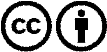 ¡Se desea la distribución y reprocesamiento con atribución! Sin embargo, el material no puede presentarse fuera de contexto.
Con las instituciones financiadas con dinero público está prohibido el uso sin consulta.Las infracciones pueden ser perseguidas.